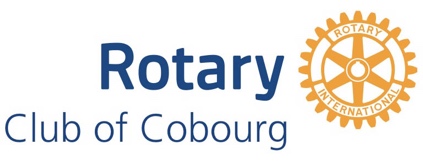 ROTARY CLUB OF COBOURG - ROBERT S. SCOTT CHARITABLE TRUSTThe trustees of this Charitable Trust Fund are:1 – Kenneth Rumball – Treasurer165 Chapel St.Cobourg, ON K9A 1J4905-372-93982 – Tony Farren – Chair1 Queen Street, Suite 501Cobourg, ON K9A 1M8905-372-60363 – James Stewart – Secretary352 Ball Street, Suite 302Cobourg, ON K9A 2B8905-372-5576